УКРАЇНАНАКАЗНАЧАЛЬНИКА ВІДДІЛУ ОСВІТИ ПЕТРІВСЬКОЇ РАЙОННОЇ ДЕРЖАВНОЇ АДМІНІСТРАЦІЇ КІРОВОГРАДСЬКОЇ ОБЛАСТІвід 20 грудня 2017 року								№ 343смт ПетровеПро підсумки районного етапуВсеукраїнської новорічно-різдвяної виставки«Новорічна композиція» та «Український сувенір»Відповідно до наказу начальника відділу освіти Петрівської районної державної адміністрації від 20 жовтня 2017 року № 275 «Про проведення районного етапу Всеукраїнської новорічно-різдвяної виставки «Новорічна композиція» та «Український сувенір»»  проведено районний етап виставки. У ній взяли участь учні 12 навчальних закладів району та вихованці центру дитячої та юнацької творчості.На підставі рішення районного журіНАКАЗУЮ:1. Визнати переможцями районного етапу Всеукраїнської новорічно-різдвяної виставки «Новорічна композиція»  та нагородити грамотами відділу освіти Петрівської районної державної адміністрації:у номінації «Стилізована ялинка»:КРИШЕНЬ Юлію, вихованку гуртка «Жар-птиця» центру дитячої та юнацької творчості, за зайняте І місце;ЩЕРБИНУ Арсена, учня  Богданівської  загальноосвітньої школи І-ІІ ступенів, філії комунального закладу «Петрівське навчально  - виховне об’єднання «загальноосвітня школа І-ІІІ ступенів – гімназія», за зайняте ІІ місце;ЗАХАРОВУ Аміну та ТКАЧЕНКО Анастасію, учениць комунального закладу «Петрівське навчально  - виховне об’єднання «загальноосвітня школа І-ІІІ ступенів - гімназія», за зайняте ІІІ місце;у номінації «Новорічний вінок»:САВЧЕНКО Марину, ученицю Новостародубської загальноосвітньої школи І-ІІІ ступенів, за зайняте І місце;АЛХІМОВУ Станіславу, ученицю Петрівської загальноосвітньої школи І ступеня, філії комунального закладу «Петрівське навчально  - виховне об’єднання «загальноосвітня школа І-ІІІ ступенів – гімназія», за зайняте ІІ місце; ВАСИЛЬЧЕНКА Данила, учня комунального закладу «Петрівське навчально  - виховне об’єднання «загальноосвітня школа І-ІІІ ступенів – гімназія», за зайняте ІІІ місце;у номінації «Новорічна картина»:ЛЕЛЕКО Анастасію, вихованку гуртка «Мальва» центру дитячої та юнацької творчості, за зайняте І місце.2. Визнати переможцями районного етапу Всеукраїнської виставки «Український сувенір»  та нагородити грамотами відділу освіти Петрівської районної державної адміністрації:у номінації «Зразки традиційних іграшок»:САЗОНОВУ Вікторію, вихованку гуртка «Плетінка» центру дитячої та юнацької творчості, за зайняте І місце;ЛЕВІК Анну, вихованку гуртка «Плетінка» центру дитячої та юнацької творчості, за зайняте ІІ місце;ШЕЛЕСТ Дар’ю, ученицю Богданівської  загальноосвітньої школи І-ІІ ступенів, філії комунального закладу «Петрівське навчально  - виховне об’єднання «загальноосвітня школа І-ІІІ ступенів – гімназія», за зайняте ІІІ місце;у номінації «Предмети вжитку»: ЩЕРБИНУ АРСЕНА, учня Богданівської загальноосвітньої школи І-ІІ ступенів, філії комунального закладу «Петрівське навчально  - виховне об’єднання «загальноосвітня школа І-ІІІ ступенів – гімназія», за зайняте І місце;БОРИЧЕВСЬКУ Ульяну, ученицю Луганської загальноосвітньої школи І-ІІІ ступенів, за зайняте ІІ місце;ЛЕЛЕКО Анастасію, вихованку гуртка «Мальва» центру дитячої та юнацької творчості, за зайняте ІІІ місце;у номінації «Сучасні дизайнерські вироби»:ГОРНІСТОВУ Оксану, вихованку гуртка «Капітошка» центру дитячої та юнацької творчості, за зайняте І місце;ЖУШМАН Сергія, учня Зеленської загальноосвітньої школи І-ІІ ступенів, філії Петрівської загальноосвітньої школи І-ІІІ ступенів, за зайняте ІІ місце;ЛЕБІДЬ Валерію, вихованку гуртка «Жар-птиця» центру дитячої та юнацької творчості; ШКУРАТЬКА Давида, учня Володимирівської загальноосвітньої школи І-ІІ ступенів, філії Ганнівської загальноосвітньої школи І-ІІІ ступенів, та ПАВЛЮЧУК Валерію і ШЕВЧЕНКО Анну, учениць Червонокостянтинівської  загальноосвітньої школи І-ІІІ ступенів, за зайняте ІІІ місце.2. Районному журі надіслати до 18 грудня 2017 року роботи переможців до комунального закладу «Кіровоградський обласний центр еколого-натуралістичної творчості учнівської молоді».3. Контроль за виконанням даного наказу покласти на директора центру дитячої та юнацької творчості  БОЙКО В. О.Начальник відділу освіти                                                				Н. Гавриленко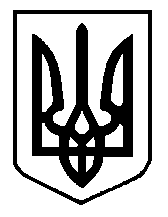 